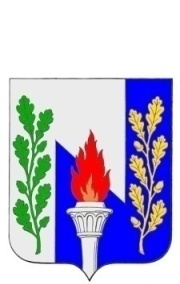 Тульская областьМуниципальное образование рабочий поселок ПервомайскийЩёкинского районаСОБРАНИЕ ДЕПУТАТОВ РЕШЕНИЕОб инициативе изменения границ и включения части территории муниципального образования Яснополянское Щекинского района в состав территории муниципального образования рабочий поселок Первомайский Щекинского районаот    05 марта 2019 года                                                        № 80-397В соответствии с частью 4 статьи 12 Федерального закона от 06.10.2003 №131-ФЗ «Об общих принципах организации местного самоуправления в Российской Федерации», на основании статьи 27 Устава муниципального образования рабочий поселок Первомайский Щекинского района РЕШИЛО:1. Выступить с инициативой о включении части территории муниципального образования Яснополянское Щекинского района в состав территории муниципального образования рабочий поселок Первомайский Щекинского района (Приложение).2. Направить настоящее решение в Собрание депутатов муниципального  образования Яснополянское Щекинского района с целью учета мнения населения по вопросу изменения границ.3. Опубликовать настоящее решение в информационном бюллетене «Первомайские вести» и разместить на официальном сайте муниципального образования рабочий поселок Первомайский Щекинского района.4. Решение вступает в силу со дня его официального опубликования.Глава МО р.п. ПервомайскийЩёкинского района                                                                        М.А. Хакимов